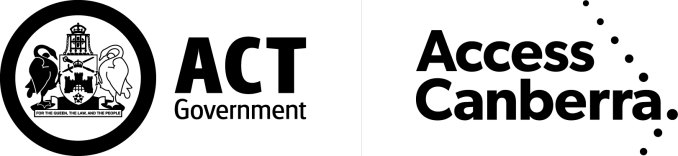 LAND TITLESACCESS CANBERRAChief Minister, Treasury and Economic Development DirectorateNOTICE OF CHANGE OF ADDRESS FOR SERVICE OF DOCUMENTS ON AN INSTRUMENTLAND TITLESACCESS CANBERRAChief Minister, Treasury and Economic Development DirectorateNOTICE OF CHANGE OF ADDRESS FOR SERVICE OF DOCUMENTS ON AN INSTRUMENTLand Titles Act 1925IMPORTANT INFORMATIONThis form is to be used to lodge a notice of change of address for service of documents on a sublease under the Land Titles Act 1925 (the Act).  You can access the Act at www.legislation.act.gov.au.  You may also obtain further information and forms at www.act.gov.au/accesscbr.IMPORTANT INFORMATIONThis form is to be used to lodge a notice of change of address for service of documents on a sublease under the Land Titles Act 1925 (the Act).  You can access the Act at www.legislation.act.gov.au.  You may also obtain further information and forms at www.act.gov.au/accesscbr.IMPORTANT INFORMATIONThis form is to be used to lodge a notice of change of address for service of documents on a sublease under the Land Titles Act 1925 (the Act).  You can access the Act at www.legislation.act.gov.au.  You may also obtain further information and forms at www.act.gov.au/accesscbr.IMPORTANT INFORMATIONThis form is to be used to lodge a notice of change of address for service of documents on a sublease under the Land Titles Act 1925 (the Act).  You can access the Act at www.legislation.act.gov.au.  You may also obtain further information and forms at www.act.gov.au/accesscbr.PRIVACY NOTICEThe collection of personal information in this form is required by law under the Land Titles Act 1925, to ensure accurate and legal transfer of title or registration of other interests relating to land and for maintaining publicly searchable registers and indexes. Personal information collected on this form will be handled in accordance with the Territory Privacy Principles in Schedule 1 of the Information Privacy Act 2014.  More detailed information about how Access Canberra handles this personal information is available at: https://www.act.gov.au/acprivacyPRIVACY NOTICEThe collection of personal information in this form is required by law under the Land Titles Act 1925, to ensure accurate and legal transfer of title or registration of other interests relating to land and for maintaining publicly searchable registers and indexes. Personal information collected on this form will be handled in accordance with the Territory Privacy Principles in Schedule 1 of the Information Privacy Act 2014.  More detailed information about how Access Canberra handles this personal information is available at: https://www.act.gov.au/acprivacyPRIVACY NOTICEThe collection of personal information in this form is required by law under the Land Titles Act 1925, to ensure accurate and legal transfer of title or registration of other interests relating to land and for maintaining publicly searchable registers and indexes. Personal information collected on this form will be handled in accordance with the Territory Privacy Principles in Schedule 1 of the Information Privacy Act 2014.  More detailed information about how Access Canberra handles this personal information is available at: https://www.act.gov.au/acprivacyPRIVACY NOTICEThe collection of personal information in this form is required by law under the Land Titles Act 1925, to ensure accurate and legal transfer of title or registration of other interests relating to land and for maintaining publicly searchable registers and indexes. Personal information collected on this form will be handled in accordance with the Territory Privacy Principles in Schedule 1 of the Information Privacy Act 2014.  More detailed information about how Access Canberra handles this personal information is available at: https://www.act.gov.au/acprivacyLODGEMENT AND CONTACT INFORMATIONLODGEMENT AND CONTACT INFORMATIONLODGEMENT AND CONTACT INFORMATIONLODGEMENT AND CONTACT INFORMATIONWebsite:In Person:In Person:In Person:www.accesscanberra.act.gov.auEnvironment, Planning and Land ShopfrontEnvironment, Planning and Land ShopfrontEnvironment, Planning and Land ShopfrontGeneral Enquiries:Ground Floor South, Dame Pattie Menzies House, 16 Challis Street DicksonGround Floor South, Dame Pattie Menzies House, 16 Challis Street DicksonGround Floor South, Dame Pattie Menzies House, 16 Challis Street Dickson13 22 81Opening hours – Monday to Friday 8:30am to 4:30pmOpening hours – Monday to Friday 8:30am to 4:30pmOpening hours – Monday to Friday 8:30am to 4:30pmINSTRUCTIONS FOR COMPLETIONThe certificate of title is not required for lodgement of this form.If completing this form by hand please use a black pen only.  This office will not accept lodgement of this form if it is not completed in full.Any alteration to information provided on this form must be struck through with a black pen.  Substitute information must be clear and all parties must sign in the margin.  Do not use correction fluid or tape.Ensure all required documents are attached.Execution by:A Natural Person – Should be witnessed by an adult person who is not a party to the document.Attorney – if this document is executed by an Attorney pursuant to a registered power of attorney, it must set out the full name of the attorney and the form of execution must indicate the source of his/her authority e.g. “AB by his/her attorney XY pursuant to Power of Attorney ACT Registration No…… of which he/she has no notice of revocation”.  (This execution requires a witness).Corporation – Section 127 of the Corporations Act provides that a company may now validly execute a document with or without using a Common Seal if the document is signed by:Two directors of the company;A director and a secretary of the company; orWhere the company is a proprietary company and has a sole director who is also the sole company secretary, that director.  Must state sole director. (This execution does not require a witness). INSTRUCTIONS FOR COMPLETIONThe certificate of title is not required for lodgement of this form.If completing this form by hand please use a black pen only.  This office will not accept lodgement of this form if it is not completed in full.Any alteration to information provided on this form must be struck through with a black pen.  Substitute information must be clear and all parties must sign in the margin.  Do not use correction fluid or tape.Ensure all required documents are attached.Execution by:A Natural Person – Should be witnessed by an adult person who is not a party to the document.Attorney – if this document is executed by an Attorney pursuant to a registered power of attorney, it must set out the full name of the attorney and the form of execution must indicate the source of his/her authority e.g. “AB by his/her attorney XY pursuant to Power of Attorney ACT Registration No…… of which he/she has no notice of revocation”.  (This execution requires a witness).Corporation – Section 127 of the Corporations Act provides that a company may now validly execute a document with or without using a Common Seal if the document is signed by:Two directors of the company;A director and a secretary of the company; orWhere the company is a proprietary company and has a sole director who is also the sole company secretary, that director.  Must state sole director. (This execution does not require a witness). INSTRUCTIONS FOR COMPLETIONThe certificate of title is not required for lodgement of this form.If completing this form by hand please use a black pen only.  This office will not accept lodgement of this form if it is not completed in full.Any alteration to information provided on this form must be struck through with a black pen.  Substitute information must be clear and all parties must sign in the margin.  Do not use correction fluid or tape.Ensure all required documents are attached.Execution by:A Natural Person – Should be witnessed by an adult person who is not a party to the document.Attorney – if this document is executed by an Attorney pursuant to a registered power of attorney, it must set out the full name of the attorney and the form of execution must indicate the source of his/her authority e.g. “AB by his/her attorney XY pursuant to Power of Attorney ACT Registration No…… of which he/she has no notice of revocation”.  (This execution requires a witness).Corporation – Section 127 of the Corporations Act provides that a company may now validly execute a document with or without using a Common Seal if the document is signed by:Two directors of the company;A director and a secretary of the company; orWhere the company is a proprietary company and has a sole director who is also the sole company secretary, that director.  Must state sole director. (This execution does not require a witness). INSTRUCTIONS FOR COMPLETIONThe certificate of title is not required for lodgement of this form.If completing this form by hand please use a black pen only.  This office will not accept lodgement of this form if it is not completed in full.Any alteration to information provided on this form must be struck through with a black pen.  Substitute information must be clear and all parties must sign in the margin.  Do not use correction fluid or tape.Ensure all required documents are attached.Execution by:A Natural Person – Should be witnessed by an adult person who is not a party to the document.Attorney – if this document is executed by an Attorney pursuant to a registered power of attorney, it must set out the full name of the attorney and the form of execution must indicate the source of his/her authority e.g. “AB by his/her attorney XY pursuant to Power of Attorney ACT Registration No…… of which he/she has no notice of revocation”.  (This execution requires a witness).Corporation – Section 127 of the Corporations Act provides that a company may now validly execute a document with or without using a Common Seal if the document is signed by:Two directors of the company;A director and a secretary of the company; orWhere the company is a proprietary company and has a sole director who is also the sole company secretary, that director.  Must state sole director. (This execution does not require a witness). LAND TITLESACCESS CANBERRAChief Minister, Treasury and Economic Development DirectorateNOTICE OF CHANGE OF ADDRESS FOR SERVICE OF DOCUMENTS ON AN INSTRUMENTLAND TITLESACCESS CANBERRAChief Minister, Treasury and Economic Development DirectorateNOTICE OF CHANGE OF ADDRESS FOR SERVICE OF DOCUMENTS ON AN INSTRUMENTLAND TITLESACCESS CANBERRAChief Minister, Treasury and Economic Development DirectorateNOTICE OF CHANGE OF ADDRESS FOR SERVICE OF DOCUMENTS ON AN INSTRUMENTLAND TITLESACCESS CANBERRAChief Minister, Treasury and Economic Development DirectorateNOTICE OF CHANGE OF ADDRESS FOR SERVICE OF DOCUMENTS ON AN INSTRUMENTLand Titles Act 1925Land Titles Act 1925Land Titles Act 1925Land Titles Act 1925LODGING PARTY DETAILSLODGING PARTY DETAILSLODGING PARTY DETAILSLODGING PARTY DETAILSLODGING PARTY DETAILSLODGING PARTY DETAILSNameEmail AddressEmail AddressEmail AddressCustomer Reference NumberContact Telephone NumberTITLE AND LAND DETAILSTITLE AND LAND DETAILSTITLE AND LAND DETAILSTITLE AND LAND DETAILSTITLE AND LAND DETAILSVolume & FolioDistrict/DivisionSectionBlockUnitFULL NAME OF THE LESSEE/CAVEATOR(Surname Last) (ACN required for all companies)TYPE OF DEALING(Caveat/Sublease)REGISTERED DEALING NUMBERPREVIOUS ADDRESS – FOR SERVICE OF NOTICENEW ADDRESSLESSEE/CAVEATOR/S EXECUTIONLESSEE/CAVEATOR/S EXECUTIONPrint full name of Lessee/CaveatorSignature or common seal of Lessee/CaveatorDated -      Print name and address of witnessSignature of witness Dated -      OFFICE USE ONLYOFFICE USE ONLYOFFICE USE ONLYOFFICE USE ONLYLodged byCertificate of title lodgedData entered byCertificates attached to titleRegistered byAttachments / AnnexuresRegistration dateProduction number